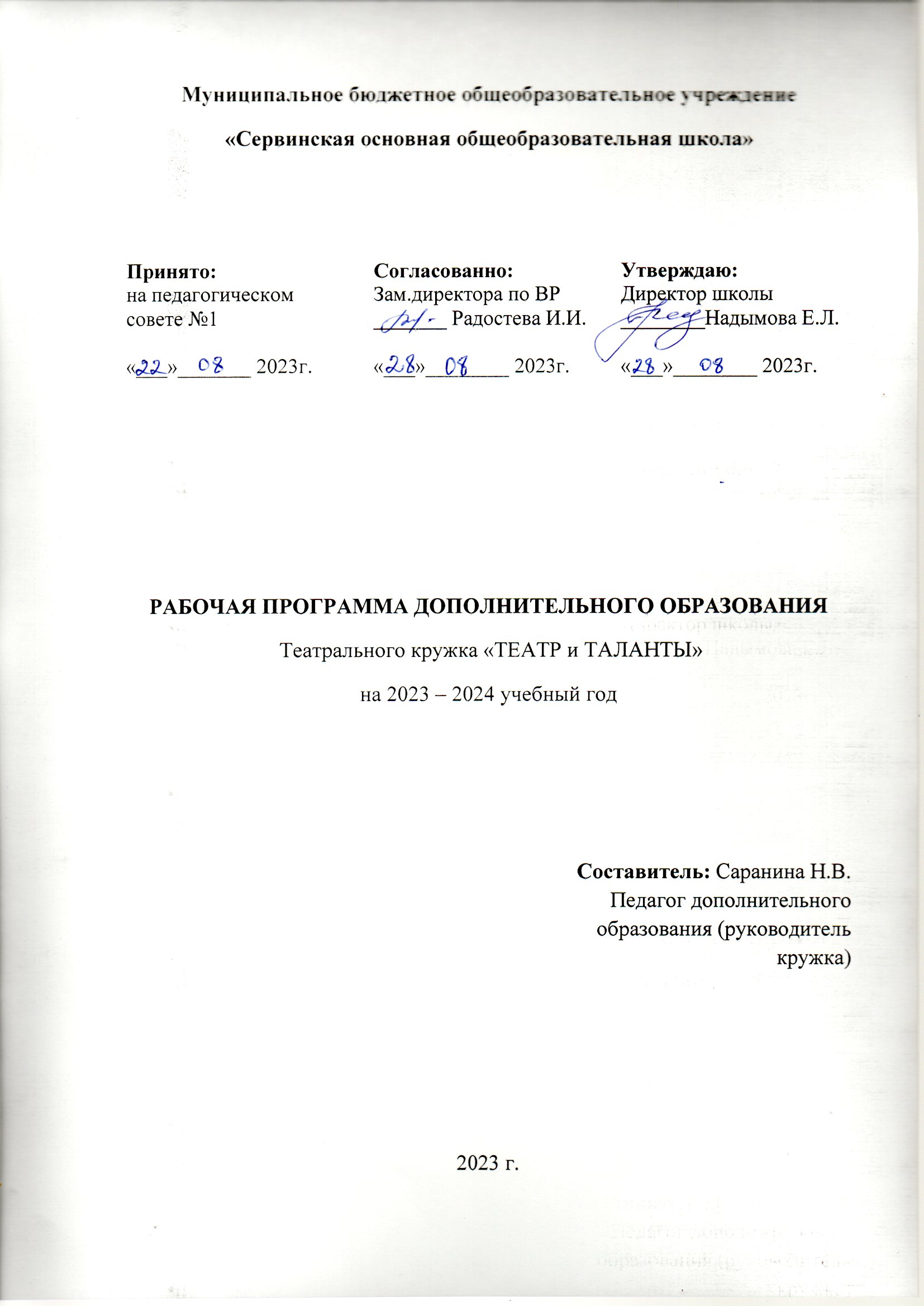 ПОЯСНИТЕЛЬНАЯ ЗАПИСКАДополнительная общеобразовательная общеразвивающая программа «Театр и таланты», разработана на основе «Рекомендаций по организации образовательной и методической деятельности при реализации общеразвивающих программ в области искусств», в соответствии с Федеральным законом «Об образовании в Российской Федерации» от 29.12.2012 г. № 273-ФЗ, Уставом образовательной организации далее Школа, Типового положения об учреждении дополнительного образования детей, утверждённого приказом Министерства образования и науки  Российской  Федерации  от  26.06.2012 г. N 504. В соответствии с перечнем поручений Президента от 25 августа 2021 года Пр-1808 ГС п.2 г-2 «По проведению на регулярной основе всероссийских театральных, спортивных и  технологических конкурсов для обучающихся по основным общеобразовательным программам». Во исполнение пункта 10, перечня поручений Минпросвещения РФ по итогам Всероссийского совещания с руководителями органов исполнительной власти субъектов РФ, осуществляющих государственное управление в сфере образования, по созданию театральных кружков в каждом общеобразовательном учреждении и в целях полноценного эстетического развития, и воспитания обучающихся средствами театрального искусства, создания условий для приобщения их к истокам отечественной и мировой культуры.Театр - это волшебный мир искусства, где нужны самые разные способности. И поэтому, можно не только развивать эти способности, но и с детского возраста прививать любовь к театральному искусству.Театр как искусство научит видеть прекрасное в жизни и в людях, зародит стремление самому нести в жизнь благое и доброе. Театральная игра способствует развитию детской фантазии, воображения, памяти, всех видов детского творчества (художественно - речевого, музыкально - игрового, танцевального, сценического) в жизни школьника. Одновременно способствует сплочению коллектива класса, расширению культурного диапазона учеников и учителей, повышению культуры поведения.Особенности театрального искусства – массовость, зрелищность, синтетичность – предполагают ряд богатых возможностей, как в развивающе - эстетическом воспитании детей, так и в организации их досуга. Театр - симбиоз многих искусств, вступающих во взаимодействие друг с другом. Поэтому занятия в театральном коллективе сочетаются с занятиями танцем, музыкой, изобразительным искусством и прикладными ремеслами.Данная программа учитывает эти особенности общения с театром и рассматривает их как возможность воспитывать зрительскую и исполнительскую культуру.На занятиях школьники знакомятся с видами и жанрами театрального искусства, с процессом подготовки спектакля, со спецификой актёрского мастерства.Программа ориентирована на развитие личности ребенка, на требования к его личностным и метапредметным результатам, направлена на гуманизацию воспитательно-образовательной работы с детьми, основана на психологических особенностях развития школьников.В основе программы лежит идея использования потенциала театральной педагогики, позволяющей развивать личность ребёнка, оптимизировать процесс развития речи, голоса, памяти, внимания, чувства ритма, пластики движений, что является актуальным в наше время.Полученные знания позволят обучающимся преодолеть психологическую инертность, позволят развить их творческую активность, способность сравнивать, анализировать, планировать, ставить внутренние цели, стремиться к ним.Целевая аудитория и возраст детейРеализация программы дополнительного образования «Театр и таланты » предполагает контингент обучающихся 1-8 классов в возрасте от 7 до 14 лет.Срок реализации При реализации программы со сроком обучения 1 год, продолжительность учебных занятий обучения составляет 34 недели в год – 102 часа ( 3 часов в неделю). Занятия подразделяются на аудиторные занятия и самостоятельную работу.Цель и задачи дополнительного образования Цель:  мотивация к познанию и творчеству, самостоятельности, инициативности и творческой активности детей младшего, среднего и старшего возраста посредством соединения процесса обучения учащихся с их творческой практикой. Задачи: знакомство с театром как видом искусства, сущностью театрального исполнительского творчества; формирование у детей и подростков интереса театральному искусству; развитие творческих и актерских способностей детей через совершенствование речевой культуры и овладение приемами пластической выразительности с учетом индивидуальных возможностей каждого ребенка. поэтапное обучение первоначальным навыкам актерского мастерства; воспитание художественного вкуса, творческой инициативы, психофизической выносливости и работоспособности; обучение творческому использованию полученных умений и практических навыков;устранение мышечного напряжения и психофизических зажимов; воспитание самодисциплины, коммуникативности и культуры общения;Развитие мотивации личности к познанию, творчеству, саморазвитию, труду, искусству.Методы обученияДля достижения поставленной цели и реализации задач предмета используются следующие методы обучения:- словесный (объяснение, беседа, рассказ);- наглядный (показ, наблюдение, демонстрация приемов работы);- практический (упражнения, игры, тренинги, репетиции);- эмоциональный (подбор ассоциаций, образов, художественные впечатления).СОДЕРЖАНИЕ ИЗУЧАЕМОГО МАТЕРИАЛА.Основы театральной культуры. Обеспечение условий для овладения школьниками элементарными знаниями и понятиями, профессиональной терминологией театрального искусства. Раздел включает такие вопросы, как особенности театрального искусства, виды театрального искусства, рождение спектакля, театр снаружи и изнутри, культура зрителя.Задачи. Познакомить детей с театральной терминологией; с основными видами театрального искусства; воспитывать культуру поведения в театре.Театральная игра. Театральная игра направлена не столько на приобретение ребенком профессиональных умений и навыков, сколько на развитие игрового поведения, эстетического чувства, способности творчески относиться к любому делу, уметь общаться со сверстниками и взрослыми людьми в различных жизненных ситуациях.Все игры этого раздела условно делятся на два вида: общеразвивающие игры и специальные театральные игры. Общеразвивающие игры способствуют быстрой и легкой адаптации ребенка в школьных условиях и создают предпосылки для успешной учебы. Обычно дети делятся на мини-группы (3-4 чел.). Как правило, это зрители и исполнители, это дает возможность анализировать различные ситуации с разных позиций.Специальные театральные игры необходимы при работе над этюдами и спектаклями. Они развивают воображение и фантазию, готовят детей к действию в сценичкеских условиях, где все является вымыслом. Развивают умение действовать в предлагаемых обстоятельствах, веру в воображаемую ситуацию. Знакомить детей со сценическим действием можно на материале упражнений и этюдов, импровизируя на основе хорошо знакомых небольших сказок.Задачи. Учить детей ориентироваться в пространстве, равномерно размещаться на площадке, строить диалог с партнером на заданную тему; развивать способность произвольно напрягать и расслаблять отдельные группы мышц, запоминать слова героев спектаклей; развивать зрительное, слуховое внимание, память, наблюдательность, образное мышление, фантазию, воображение, интерес  к сценическому искусству; упражнять в четком произношении слов, отрабатывать дикцию; воспитывать нравственно-эстетические качества.Культура и техника речи. Игры и упражнения, направленные на развитие дыхания и свободы речевого аппарата, умение владеть правильной артикуляцией, четкой дикцией, разнообразной интонацией, логикой речи и орфоэпией. В этот же раздел включены игры со словом, развивающие связную образную речь, творческую фантазию, умение сочинять небольшие рассказы и сказки, подбирать простейшие рифмы. В раздел включены игры, которые называют творческими играми со словами. Они развивают воображение и фантазию детей, пополняют словарный запас, учат вести диалог с партнером, составлять предложения и небольшие сюжетные рассказы. Их необходимо связывать со специальными театральными играми (на превращение и действия с воображаемыми предметами и т.п.). Таким образом, условно все упражнения можно разделить на 3 вида: дыхательные и артикуляционные упражнения; дикционные и интонационные упражнения; творческие игры со словом.Задачи. Развивать речевое дыхание и правильную артикуляцию, четкую дикцию, разнообразную интонацию, логику речи; связную образную речь, творческую фантазию; учить сочинять небольшие рассказы и сказки, подбирать простейшие рифмы; произносить скороговорки и стихи; тренировать четкое произношение согласных в конце слова; пользоваться интонациями, выражающими основные чувства; пополнять словарный запас.Выразительные средства в театре. Раздел предполагает знакомство с многообразием выразительных средств в театре (драматургия, декорация, костюм, свет, музыкальное оформление, шумовое оформление). Школьники учатся самостоятельно создавать декоративно-художественное оформление.Работа над спектаклем.Работа над спектаклем базируется на авторских сценариях и включает в себя знакомство с пьесой, сказкой, работу над спектаклем – от этюдов к рождению спектакля:выбор пьесы и обсуждение ее с детьми;деление пьесы на эпизоды и творческий пересказ их детьми;работа над отдельными эпизодами в форме этюдов с импровизированным текстом;поиски музыкально-пластического решения отдельных эпизодов, постановка танцев;создание совместно с детьми экскизов декораций и костюмов;переход к тексту пьесы: работа над эпизодами; уточнение предлагаемых обстоятельств и мотивов поведения отдельных персонажей;работа над выразительностью речи и подлинностью поведения в сценических условиях; закрепление отдельных мизансцен;репетиция отдельных картин в разных составах с деталями декораций и реквизита, с музыкальным оформлением;репетиция всей пьесы целиком в костюмах; уточнение темпо-ритма спектакля;назначение ответственных за смену декораций и реквизита;премьера спектакля;повторные показы спектакля.Задачи. Учить сочинять этюды по сказкам, басням; развивать навыки действий с воображаемыми предметами; учить находить ключевые слова в отдельных фразах и предложениях и выделять их голосом; развивать умение пользоваться интонациями, выражающими разнообразные эмоциональные состояния (грустно, радостно, сердито, удивительно, восхищенно, жалобно, презрительно, осуждающе, таинственно и т.д.); пополнять словарный запас, образный строй речи.Подведение итогов. Раздел предполагает осмысление общечеловеческих ценностей с задачей поиска учащимися собственных смыслов и ценностей жизни, обучение культуре общения, нормам достойного поведения (этикет), воспитание эстетических потребностей (быть искусным читателем, зрителем театра), индивидуальную диагностику нравственного развития учащегося и возможную его корректировку. В качестве итога работы оформляются очередные страницы летописи школьного театра.Повторные показы спектакля. Обсуждение показанных спектаклей внутри кружка. Оценка руководителем работы каждого участника. Участие самих кружковцев в оценке работы друг друга. Обсуждение спектакля со зрителями-сверстниками. Внесение необходимых изменений, репетиции перед новым показом.УЧЕБНО МЕТОДИЧЕСКИЙ ПЛАНУЧЕБНО ТЕМАТИЧЕСКИЙ ПЛАНСПИСОК ЛИТЕРАТУРЫ И СРЕДСТВ ОБУЧЕНИЯ1. Алянский Ю. «Азбука театра». Ленинград, «Детская литература», 19902. Выготский Л.С. «Воображение и творчество в детском возрасте». М., 20203. Голубовский Б.Г. «Наблюдения. Этюд. Образ». Учебное пособие, М., Российская национальная библиотека, 20044. Горчаков Н. «Режиссерские уроки К.С.Станиславского» (Беседы и записи репетиций). М., Искусство, 19525. Гончаров А.А. «Режиссерские тетради». М., ВТО, 19806. Кнебель М.О. «Поэзия педагогики». О действенном анализе пьесы и роли. М., ГИТИС, 20057. Петрова Л.А. «Техника сценической речи». ВЦХТ 2010: №28. «Основы актерского мастерства по методике З.Я.Корогодского». ВЦХТ 2008: №19.  «Режиссерский театр. Разговоры под занавес века». МХТ, 200410. Ремез О.Я. Режиссерский замысел и мизансцена: учеб. пособие по курсу "Режиссура и мастерство актера" для студ. высш. театр. учеб. заведений / О. Я. Ремез; Гос. ин-т театр. искусства им. А. В. Луначарского. - М.: ГИТИС, 198111. Станиславский К.С. «Актерский тренинг. Работа актера над ролью». М., АСТ, 200912. «Театр, где играют дети», Учебно-методическое пособие под редакцией Никитиной А.Б. М., Владос, 2001 13. Товстоногов Г. «Зеркало сцены». Издательство: RUGRAM, 2013 г.14. Чехов М.А. «Об искусстве актера». М., «Искусство», 199915.Эфрос А. «Репетиция – любовь моя». М., «Парнас», 1993№ п/пНазвание раздела, темыКоличество часовКоличество часовФормы аттестации, диагностики, контроля№ п/пНазвание раздела, темытеорияпрактикаФормы аттестации, диагностики, контроля1«Основы театральной культуры»46Собеседование Презентация2«Театральная игра»1253 «Культура и техника речи»10154«Выразительные средства в театре»555«Работа над спектаклем»624Исполнение роли Спектакль6«Подведение итогов»37Исполнение роли СпектакльИтого 4062№Название разделовТемыКоличество часов1Основы театральной культуры1.Театр как вид искусства. 2.Выразительные средства театрального искусства. 3.Исполнительское мастерство актера как основное выразительное средство искусства   театра.4.Посещение театра. Разбор увиденного.102Театральная игра1.Действие как основа сценического искусства.2.Сценическое внимание и память. Слуховое и зрительное внимание. 3.Память на ощущения. Упражнения на внимание и память.4. Общение. Взаимодействие с партнером. Упражнения на общение, внимание, память.5. Распределение в пространстве. Группировки и мизансцены. Темпо-ритм.6.Наблюдения. Поведение в жизни и на сцене.  Органичность поведения. 7.Событие. Оценка факта. 8.Сценический этюд и его построение. Этюды на событие и оценку факта.9.Этюды на общение, воображение, память физических действий. 10.Этюды на бессловесное действие. Парные и групповые этюды.11.Посещение театра. Анализ актерского мастерства.12.Репетиции по подготовке спектакля.173Культура и техника речи1.Дыхательная и артикуляционная гимнастика. Упражнения на гласные и согласные. Скороговорки. Речевой тренинг.2.Словесное действие. Скороговорки в действии.3.Диалог. 4.Этюды на словесное действие. Характер персонажа в общении.5.Элементы пластического тренинга. Координация действия  и слова.6.Работа над текстом и сценической речью.7.Этюды к спектаклю. Поиск выразительных средств.8.Актер и роли. Драматургия. Понятие жанра и стиля. Драма, комедия, трагедия.9.Посещение театра. Анализ актерского мастерства.10.Репетиции по подготовке спектакля.254Выразительные средства в театре1.Грим.2.Декорации, костюмы, реквизит.3.Музыкальное и звуковое оформление спектакля. 4.Посещение театра. Анализ актерского мастерства.5.Репетиции по подготовке спектакля.105Работа над спектаклем1.Контакт со зрителем и «обратная связь».2.Навыки анализа собственной работы над ролью. Выполнение рисунка роли, органичность поведения на сцене. Соответствие результата работы режиссерскому замыслу.3.Импровизация в работе актера над ролью. Роль и место актерской импровизации в спектакле.4.Навыки релаксации и аутотренинга до и после публичных выступлений.5.Посещение театра. Анализ актерского мастерства. 6.Репетиции по подготовке спектакля.306Подведение итогов1.Посещение театра. Анализ актерского мастерства.2.Репетиции по подготовке спектакля3.Годовой отчет. Показ спектакля.10